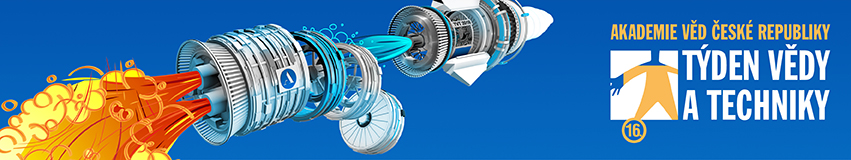 Týden vědy a techniky Akademie věd ČR se přehoupl do druhé části7. 11. Praha. První týden maratonu přednášek, výstav, workshopů, filmových projekcí a dalších akcí je za námi. Týden vědy a techniky AV ČR ale ještě zdaleka nekončí. Až do 13. listopadu je pro návštěvníky největšího vědeckého festivalu v Česku, který pořádá Akademie věd ČR, připraven bohatý program. „Festival dosud navštívilo několik tisíc lidí, lákadlem jsou pro ně především dny otevřených dveří pracovišť Akademie věd ČR a spolupracujících organizací, kam se běžně lidé nedostanou, science show nebo přednášky. Obrovský zájem je také o interaktivní výstavy nebo workshopy. Lidé také oceňují, že vstup na všechny festivalové akce je zdarma,“ sdělila manažerka festivalu Eva Jurková. Panelová diskuse o popularizaci vědy u násVe druhém festivalovém týdnu čekají příchozí přednášky od expertů z různých vědních oborů. Na panelové diskusi  se ve středu 9. listopadu  bude probírat problematika popularizace vědy u nás. Jakou taktiku použít pro komunikaci vědeckých objevů a jak se liší popularizace vědy u nás a v zahraničí? O tom budou  hovořit  vědecký novinář Ondřej Vrtiška, projektová manažerka FameLab Czech Republic Dáša Sephton a Radek Mikuláš z Geologického ústavu AV ČR. Knihovna snů aneb zažijte středověkV Knihovně Akademie věd ČR na Národní třídě v Praze je na sobotu 12. listopadu připravena akce s názvem Knihovna snů.  Zavede návštěvníky do středověku, aby se pokusili  nahlédnout  do každodenního života šlechticů a králů, ale i obyčejných rolníků a kramářů. Součástí programu jsou nejen  přednášky, ale také filmy, workshopy, koncert a další zábava pro děti i dospělé. Dny otevřených dveříV rámci Dnů otevřených dveří v Ústavu geoniky AV ČR v Ostravě  se 8. a 9. listopadu uskuteční exkurze,  na kterých se příchozí dozví o využití počítačové tomografie při výzkumu geomateriálů nebo zhlédnou ukázku řezání materiálu vodním paprskem. Program v regionech Organizátoři festivalu se letos také více zaměřili na vědecké akce v menších městech napříč Českou republikou. Rozsáhlý program chystá Hvězdárna Prostějov, která  připravila pozorování Slunce pod dohledem odborníků, ale také přednášky – Milan Šálek z Ústavu pro výzkum globální změny AV ČR bude mluvit o nebezpečných povětrnostních jevech.Vědou bude žít celá Česká republika ještě týdenTýden vědy a techniky AV ČR již šestnáctým rokem zprostředkovává zájemcům o vědu přednášky, výstavy, dny otevřených dveří, dokumentární filmy, workshopy, vědecké kavárny a další aktivity napříč všemi vědeckými obory. Vstup na všechny akce festivalu jsou zdarma. Na některé z nich je však potřeba rezervovat si místo na www.tydenvedy.cz.VYBRALI JSME PRO VÁS 10 AKCÍ Z DRUHÉHO TÝDNE FESTIVALU:1. Panelová diskuse: Proč je malý zájem médií o vědu?V sídle Akademie věd v Praze na Národní třídě se ve středu 9. listopadu v 17:00 uskuteční panelová diskuse o problematice popularizace vědy v České republice. Opravdu upadá zájem laické veřejnosti o vědecká témata? Jakou taktiku použít pro komunikaci vědeckých objevů? A jak se liší popularizace vědy u nás a v zahraničí? Panelové diskuse se zúčastní Ondřej Vrtiška, vědecký novinář, který je editorem časopisu Vesmír a přednáší a vede workshopy o popularizaci vědy v médiích. Dalšími panelisty budou Dáša Sephtonová a Radek Mikuláš, vědec z Geologického ústavu AV ČR, člen Rady pro popularizaci vědy AV ČR. 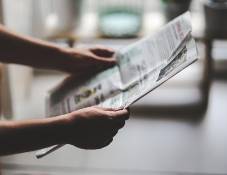 http://www.tydenvedy.cz/sd/udalosti/2016/prednasky_PRAHA/1109-N3VS-panelova-diskuze-proc-je-maly-zajem-medii-o-vedu.html2. Planetárium Ostrava seniorůmKnihovna Třinec pořádá v rámci Týdne vědy a techniky AV ČR ve čtvrtek 10. listopadu exkurzi do planetária v Ostravě. Přihlaste svoje rodiče nebo prarodiče na vesmírný výlet za hranice známého! Dvouhodinový výlet zahrnuje návštěvu Experimentária Planetária Ostrava, které široké veřejnosti přináší vesmírné zážitky už od roku 1980. Součástí exkurze bude i přednáška Pavla Konečného z Ústavu geoniky AV ČR.  Představí, čím se ústav zabývá, co vůbec geonika je a jaké zajímavé akce připravují vědci pro veřejnost. http://www.tydenvedy.cz/sd/udalosti/2016/moravskoslezsky_kraj/1110-trinec-KNIHOVNA-planetarium-ostrava-seniorum.html3. Tíha a beztíže folkloru: Folklorismus druhé poloviny 20. století a na počátku třetího miléniaV sídle Akademie věd ČR na Národní třídě v Praze se v úterý 8. listopadu uskuteční přednáška o folklorním hnutí, které má svůj původ v padesátých letech 20. století. Tehdy byly zejména ve městech zakládány soubory lidových písní a tanců.  Šlo o nástroj dobové ideologie nebo také o jakési bezpečné místo poskytující prostor pro alternativní myšlenky? Přednášku povede Daniela Stavělová, vědkyně z Etnologického ústavu Akademie věd ČR, která se zabývá studiem lidové hudebně taneční kultury v jejím socio-kulturním kontextu a v dalších historických, ideologických a politických souvislostech. http://www.tydenvedy.cz/sd/udalosti/2016/prednasky_PRAHA/1108-N3MS-tiha-a-beztize-folkloru-folklorismus-druhe-poloviny-20-stoleti-a-na-pocatku-tretiho-milenia.html4. Memory park II Na interaktivní vědecké výstavě Memory Park si návštěvníci mohou vyzkoušet unikátní testy na počítači, papíře i v reálném prostoru, které ukážou, jaká je míra jejich prostorového myšlení, orientace a paměti. Jak se dokážete orientovat v prostoru? Najdete cestu k cíli, když přestanete vidět? Vyzkoušejte si psychologické testy, které se používají ke zjištění postižení paměti a prostorové orientace např. u pacientů s Alzheimerovou chorobou, epilepsií nebo schizofrenií.
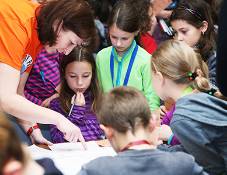 Výstava, kterou pořádá Fyziologický ústav AV ČR, se uskuteční 7. a 8. listopadu v sídle Akademie věd ČR na Národní 3 v Praze.http://www.tydenvedy.cz/sd/udalosti/2016/vystavy/1107-praha-N3-memory-park-ii.html5.Hydrologické modelování
Jakými cestami odtéká dešťová voda a kolik jí odteče? Je možné tento proces modelovat? Jaké jsou typy hydrologických modelů, jejich výhody a nevýhod? O tom všem bude pojednávat přednáška s názvem Hydrologické modelování, která se uskuteční ve středu 9. listopadu v sídle Akademie věd ČR v Praze. Pohled do útrob hydrologického modelu můžete zažít s vědci z Ústavu pro hydrodynamiku Akademie věd ČR Janem Hnilicou  a Václavem Šípkem, který navíc na Přírodovědecké fakultě Univerzity Karlovy v Praze vyučuje právě předmět Hydrologické modelování.http://www.tydenvedy.cz/sd/udalosti/2016/prednasky_PRAHA/1109-N3MS-hydrologicke-modelovani.html6. BESIP: Vidíme se!Jak moderní věda a technika pomáhá v každodenním životě, abychom se na silnicích viděli? Abychom nejen viděli, ale také byli vidět? Na tyto otázky  odpoví výstava s názvem Vidíme se!, kampaň za zviditelnění chodců jako nejzranitelnějších účastníků silničního provozu, kterou pro Týden vědy a techniky AV ČR připravil BESIP.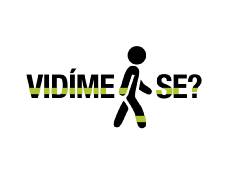 Návštěvníci si mohou vyzkoušet, jaké to je nebýt viděn, a podívat se, jaká je budoucnost reflexních prvků u nás. Výstava bude k vidění od 9. do 11. listopadu, navíc se v pátek 11. listopadu v 11 hodin dopoledne v sídle Akademie věd ČR  bude křtít kalendář kampaně Vidíme se! http://www.tydenvedy.cz/sd/udalosti/2016/vystavy/1109-praha-N3-besip-vidime-se.html7. Den otevřených dveří Ústavu experimentální botaniky AV ČRNavštivte  od 8. do 10. listopadu v rámci Dne  otevřených dveří Ústav experimentální botaniky AV ČR!  Čeká vás interaktivní program ze světa botaniky. Těšit se můžete  i na zmrzlinu vyrobenou pomocí tekutého dusíku nebo na zajímavé přístroje, které vědcům pomáhají při jejich práci v laboratoři.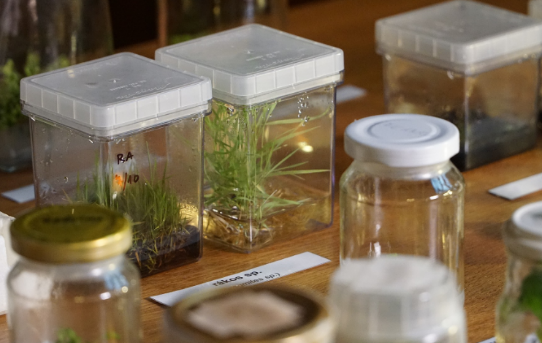 V rámci interaktivního veletrhu si budete  moci  prohlédnout rostliny pod binokulární lupou a díky elektronovému mikroskopu nahlédnout až do nitra rostlinných buněk. Vědci z Ústavu experimentální botaniky AV ČR  vám předvedou, jak zkoumají DNA i bílkoviny obsažené v rostlinách. Pro milovníky pěstování rostlin je připravena ukázka alternativního zahradničení, kdy jsou rostliny pěstovány v živných roztocích, baňkách a miskách. http://www.tydenvedy.cz/sd/udalosti/2016/DOD/ustav-experimentalni-botaniky-praha.html8. Tlukoucí srdce galaxiíVěděli jste, že černé díry jsou ty největší bublifuky ve vesmíru? Některé z nich dokáží nafouknout bubliny, do kterých by se vešlo  i deset galaxií. Přijďte se podívat na přednášku astrofyzika Norberta Wernera a vydejte se s ním na fascinující cestu vesmírem! Přednáška  začíná v úterý 8. listopadu v 18 hodin v budově 14|15 Baťova institutu ve Zlíně. Dozvíte se mimo jiné, jak obří černé díry ve středech galaxií brání vzniku hvězd a formují okolní vesmír. Sám přednášející Norbert Werner je astrofyzikem na univerzitě Eötvösa Loránda v Budapešti a Masarykově univerzitě v Brně, kde za pomoci vesmírných dalekohledů zkoumá ty nejenergičtější děje ve vesmíru. http://www.tydenvedy.cz/sd/udalosti/2016/zlinsky_kraj/1108-valmez-MaGC-tlucuce-srdcia-galaxii.html9. Avantgardní Praha: Po stopách Devětsilu pražskými nakladatelstvími, výstavními síněmi, kavárnami i bary (komentovaná exkurze)Kateřina Piorecká, Karel Piorecký, autoři knihy Praha avantgardní: Literární průvodce metropolí 1918–1938, vás zavedou ve čtvrtek 10. 11. od  10:00 do míst, kde byl založen Devětsil, Levá fronta i Surrealistická skupina. Projdou se s vámi kolem často už zaniklých kaváren a barů, kde se scházeli básníci a prozaici s teoretiky, výtvarníky a architekty. Připomenete si s nimi, kde sídlily velké nakladatelské domy i galerie, kde vystavovali avantgardní umělci. Součástí exkurze bude čtení literárních textů na místech, k nimž se váží. http://www.tydenvedy.cz/sd/udalosti/2016/DOD/ustav-pro-ceskou-literaturu-praha.html10. Exkurze za strukturní biologií do Nových HradůMikrobiologický ústav AV ČR vás zve na prohlídku svých laboratoří do detašovaného pracoviště v Nových Hradech ve čtvrtek 10. 11. 2016 od 9:30 do 16:30. Můžete si vyzkoušet práci vědce v budově empírového zámku, který nabízí i možnost noclehu včetně zajímavého večerního programu. 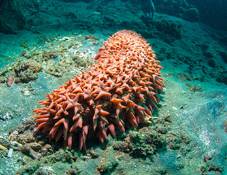 http://www.tydenvedy.cz/sd/udalosti/2016/jihocesky_kraj/1110-novehrady-MBU-za-strukturni-biologii-do-novych-hradu.htmlKONTAKT PRO MÉDIA:
Mgr. Andrea Saláková
PR a média
Týden vědy a techniky AV ČR
www.tydenvedy.czTEL.:      +420 221 403 315
GSM:    +420 603 500 731
E-MAIL: salakova@ssc.cas.czZA PODPORU DĚKUJEME: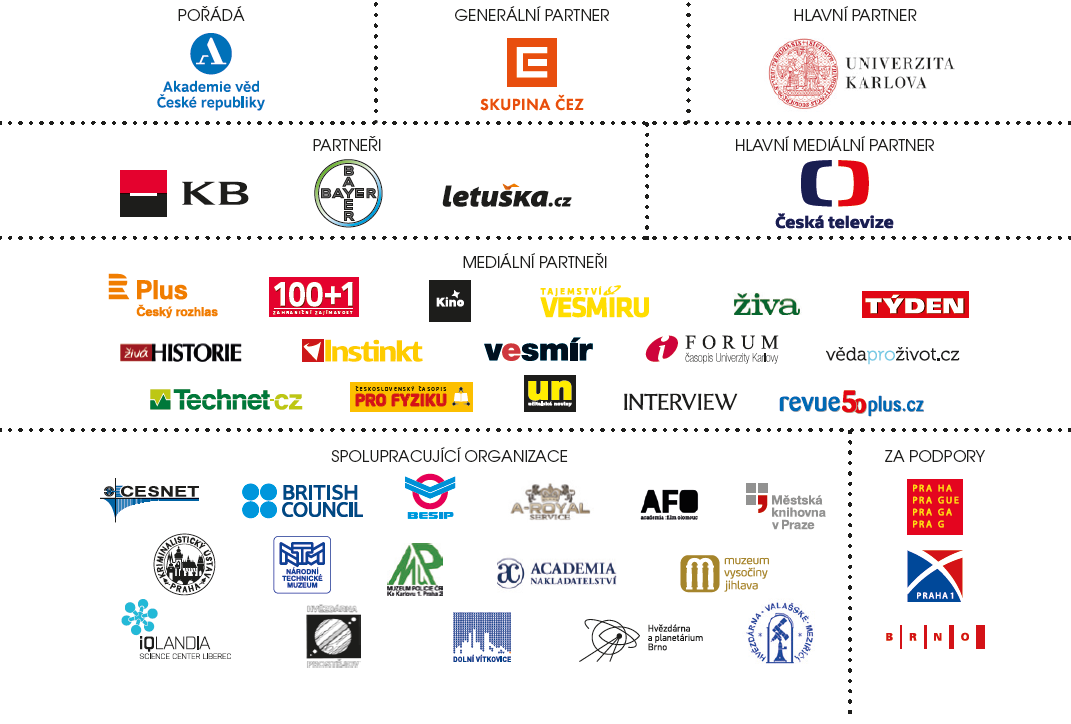 